Le Samedi 13 Mai 2023Séminaire scientifique et de formation de l’AENAMT Le Verbier de l’homme aux loupsÉnigmes et langages Le cas de Sergeï Constantinovitch Pankejeff est entré dans l’histoire de la psychanalyse sous le nom de L’Homme aux loups, l’un des cas les plus paradigmatiques rédigé par Freud. Sergeï Pankejeff, l’homme aux loups, s’est rendu au cabinet de Freud à l’âge de 23 ans entre 1910 à 1914. Le patient né en Ukraine venait de Russie. Il était fils d’une femme très préoccupée par sa santé physique et d’un homme souffrant hyperactif et dépressif. Un de ses oncles paternels souffrait de paranoïa et vivait comme un sauvage parmi les animaux ; un de ses cousins avait également des illusions de persécution. Quand Sergeï a 15 ans, sa sœur unique, plus âgée de deux ans, se suicide. Plus tard, le père de Sergei mit fin à ses jours à son tour. En résumé, l’histoire de cet homme était très complexe.Vers l’âge de 17 ans, Pankejeff connût plusieurs épisodes dépressifs et fût interné. On lui diagnostiqua des troubles maniaco-dépressifs et il développa de graves problèmes de santé physique. Lorsqu’il arriva à sa consultation avec Freud, il était très faible.Ce fût grâce à un rêve de Sergeï impliquant des loups que le cas fût baptisé L’homme aux loups. En réalité, le patient avait fait ce rêve à l’âge de 4 ans et demi. Or, cela lui laissa une forte impression tout au long de sa vie.La reprise de ce cas en 1976 par N. Abraham et M. Torok dans leur ouvrage Le Verbier de l’Homme aux loups va être saluée comme révolutionnaire, véritable réélaboration du champ psychanalytique. N. Rand écrit : « Exhumé, extrait de sa crypte profonde, surchargé de signes, ce texte monumental est trainé vers la lumière, exposé à une lecture dont l’audace et l’efficacité se mesurent l’une à l’autre. » www.abraham-torok.orgIntervenants DiscutantsBartoli Henri, Psychologue, Psychanalyste Bollaert Stéphane, Psychologue, Psychanalyste Bureau Matthieu, Psychiatre, Psychanalyste, TFP. Darchis Elisabeth, Psychologue, Psychanalyste, TFCP. Diet Anne Lise, Psychologue, Psychanalyste Fruitet Michel, Pédopsychiatre, Psychanalyste.Kalogeropoulos M. Suzanne, Philosophe, Psychanalyste.Lamm Françoise, Psychanalyste, Thérapeute Lopez Minotti Véronique, Psychologue,TFPQuelques OuvragesAbraham N. et Torok M.1978, L’Ecorce et le Noyau, Flammarion.1976, Le Verbier de l’Homme aux loups, Flammarion.Nachin C., 1993, Les fantômes de l’âme, L’HarmattanDarchis Elisabeth, 2016, Clinique familiale de la périnatalité, DunodFruitet Michel, 2017, Dessin de l’enfant en psychothérapie, Champ social Rand N., Torok M., 1995, Question à Freud, FlammarionActes des colloques et journées de l’AENAMT-2006, Nachin C. (dir.) Psychanalyse, histoire, rêve et poésie, Paris, L’Harmattan.-2001, Rouchy JC. (dir.), La psychanalyse avec Nicolas Abraham et Maria Torok, Ramonville Sainte Anne, Eres.-2017, Tordo F., Darchis E. (dir.), La cure analytique à distance, Skype sur le divan, L’Harmattan.-2018, Darchis E., Bartoli H. (dir.), Le Mal : Traumas, Hantises et Mélancolies, L’Harmattan.-2020, Darchis E., Lopez Minotti V. (dir.), D’une génération à l’autre, Hantise et Phobies, L’Harmattan. - AENAMT et ZTD, (dir.), 2023 Dessine-moi un fantôme, Champ Social.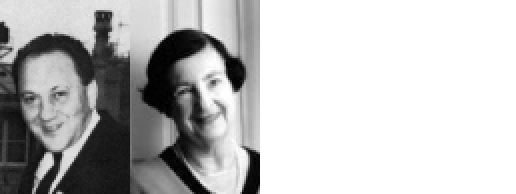 SEMINAIRE SCIENTIFIQUE et de FORMATION de l’AENAMTSamedi 13 MAI 2023 Présentiel et ZOOMUSIC, 18 rue de Varenne 75007 PARISLe Verbier de l’homme aux loups Énigmes et langages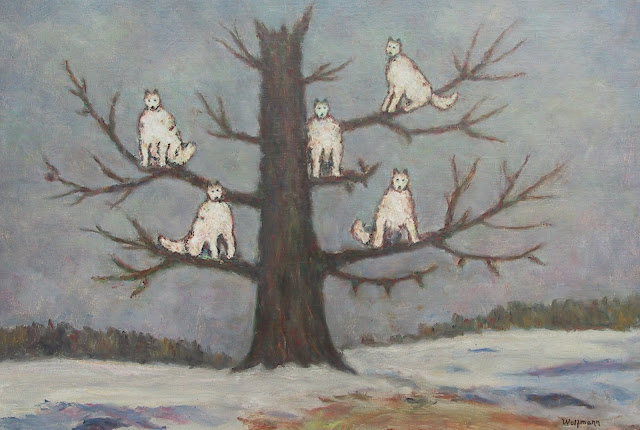 « Je rêvais qu’il faisait nuit et j’étais couché dans mon lit… brusquement la fenêtre s’ouvre…et je vois avec grand effroi que sur le grand noyer quelques loups blancs sont assis »(L’homme aux loups, Freud, 1918) Avec la participation de : E. Darchis, (Formatrice), AL. Diet, V. Lopez Minotti, H. Bartoli, MS. Kalogéropoulos, F. Lamm, M. Bureau, M. Fruitet, et al.www.abraham-torok.orgN° de formateur AENAMT : 11 75 65366 75 Ce séminaire scientifique et de formation a lieu chaque année sur une journée du mois de mai. Il est fondé sur la conception et la pratique de la psychanalyse et de la psychothérapie analytique avec Nicolas Abraham et Maria Torok La session, donne lieu à des exposés théorico-cliniques, des discussions, des débats, des partages de textes, des présentations de cas apportés par les formateurs, les conférenciers et par les participants.Public : Psychanalystes, Psychothérapeutes, Praticiens et Professionnels dans le domaine médico-psycho-socio-éducatif... En présentiel et en ZOOM sur grand écran *Un lien ZOOM sera adressé quelques jours avantassoc.abraham.torok@orange.fr Tel 0680629907ProgrammeMatinée de 9h à 12h309h : Accueil des participants9h15: Introduction 9h30-10h15: Anne Lise DIET (20’)Introduction à l’œuvre de Nicolas Abraham et Maria Torok dans Le Verbier de l’homme aux loups10h15- 11h: Elisabeth DARCHIS (20’)Définition du transgénérationnel en écho avec l’inceste dans la famille de l’homme aux loupsPause 11h 11H3011h30 12h15 : Véronique LOPEZ MINOTTI (20’)La bouche vide des motsDiscutant : Matthieu BUREAU et Discussion avec les participants 12h30 : Pause Repas Après midi de 14h à 17h 14h-14h45: Henri BARTOLI (20’)Intrigante manière de dire : l’insolite dans le discours des patients à la lumière du Verbier 14h45 15H30 Marie Suzanne KALOGEROPOULOSPolyglottisme et déconstructiondans la clinique de la crypte (20’)15h 30-16h : Pause 16h-16h45 : Françoise LAMM (20’)La novlangue aujourd’hui Discutant de l’après midi : Michel FRUITET et Discussion avec les participants 16h45 17h : ConclusionsBULLETIN D’INSCRIPTION Samedi 13 Mai 2023Nom/Prénom :…………………………..........Profession :……………………...................Adresse :…………….....………………………Code Postal :…………… Ville :……………………………Tel :………………………………………Email : ……………………………………………Je m’inscris avant le 1 Mai 2023 sur hello assohttps://www.helloasso.com/associations/association-europeenne-nicolas-abraham-et-maria-to/evenements/seminaire-scientifique-et-de-formation et je verse la somme forfaitaire de :P: 50€ Participants ou P : 45E sur ZOOM        M: 30€ Membres AENAMT (cotisation à jour)* ou 25E sur ZOOME: 20€   : Etudiants  (présentation de la carte)ou 15E sur ZOOM C : 80E Institution Ou Inscription avec ce bulletin à adresser à la Trésorière : Françoise LAMM c/o AENAMT 37 bis rue des Abbesses, 75018, Paris*Mise à jour de la COTISATION ANNÉE 2023:- 50 € sur helloasso ou chèque à la trésorière https://www.helloasso.com/associations/association-europeenne-nicolas-abraham-et-maria-to/adhesions/adhesion-aenamt-2023SEMINAIRE SCIENTIFIQUE ET DE FORMATIONSamedi 13 MAI 2023Le Verbier de l’homme aux loups18 rue de Varenne Paris 7e ou ZOOM Activité à venirJournée scientifique le 7 octobre 2023Oedipe et Antœdipe dans la familleEn présentiel, 18 Rue de Varenne, Paris7e et En visio sur ZOOM Chèque à l'ordre de : Association Européenne Nicolas Abraham et Maria Torok 